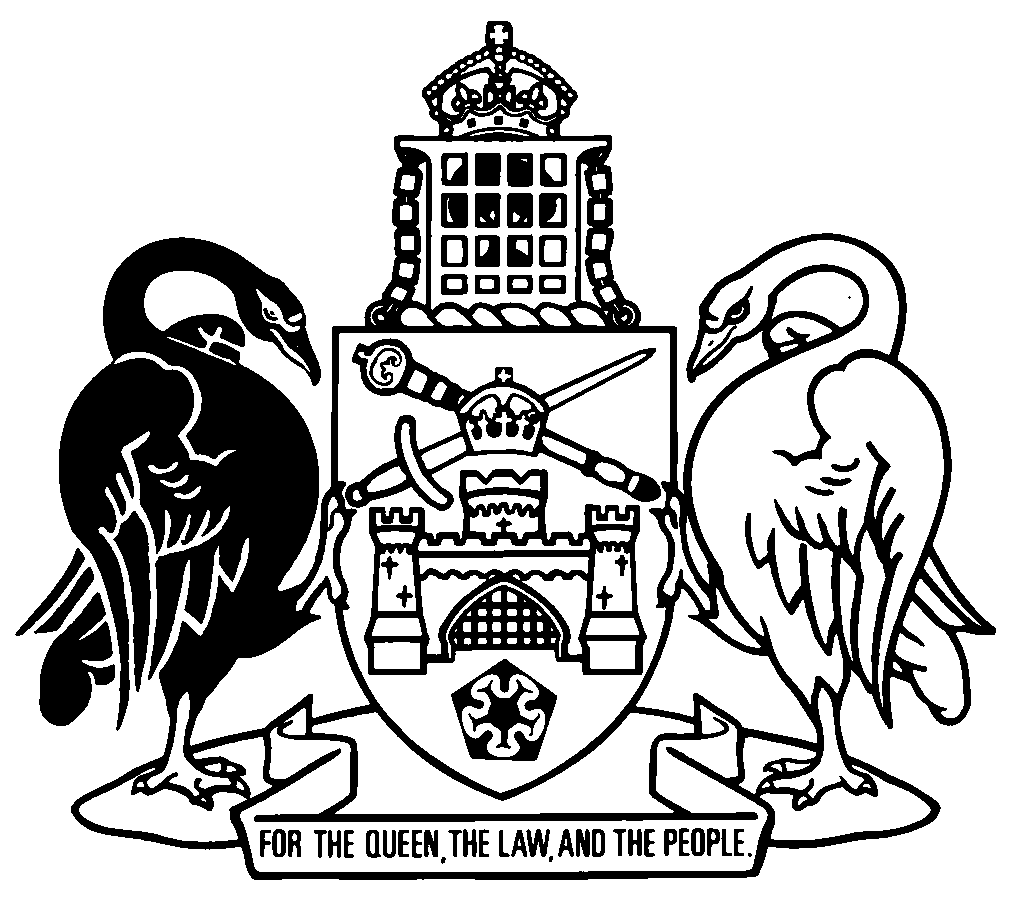 Australian Capital TerritoryArchitects Act 2004    A2004-20Republication No 12Effective:  1 September 2016 – 9 December 2019Republication date: 1 September 2016Last amendment made by A2016-52About this republicationThe republished lawThis is a republication of the Architects Act 2004 (including any amendment made under the Legislation Act 2001, part 11.3 (Editorial changes)) as in force on 1 September 2016.  It also includes any commencement, amendment, repeal or expiry affecting this republished law to 1 September 2016.  The legislation history and amendment history of the republished law are set out in endnotes 3 and 4. Kinds of republicationsThe Parliamentary Counsel’s Office prepares 2 kinds of republications of ACT laws (see the ACT legislation register at www.legislation.act.gov.au):authorised republications to which the Legislation Act 2001 appliesunauthorised republications.The status of this republication appears on the bottom of each page.Editorial changesThe Legislation Act 2001, part 11.3 authorises the Parliamentary Counsel to make editorial amendments and other changes of a formal nature when preparing a law for republication.  Editorial changes do not change the effect of the law, but have effect as if they had been made by an Act commencing on the republication date (see Legislation Act 2001, s 115 and s 117).  The changes are made if the Parliamentary Counsel considers they are desirable to bring the law into line, or more closely into line, with current legislative drafting practice.  This republication does not include amendments made under part 11.3 (see endnote 1).Uncommenced provisions and amendmentsIf a provision of the republished law has not commenced, the symbol  U  appears immediately before the provision heading.  Any uncommenced amendments that affect this republished law are accessible on the ACT legislation register (www.legislation.act.gov.au). For more information, see the home page for this law on the register.ModificationsIf a provision of the republished law is affected by a current modification, the symbol  M  appears immediately before the provision heading.  The text of the modifying provision appears in the endnotes.  For the legal status of modifications, see the Legislation Act 2001, section 95.PenaltiesAt the republication date, the value of a penalty unit for an offence against this law is $150 for an individual and $750 for a corporation (see Legislation Act 2001, s 133).Australian Capital TerritoryArchitects Act 2004Contents	PagePart 1	Preliminary	2	1	Name of Act	2	3	Dictionary	2	4	Notes	2	5	Offences against Act—application of Criminal Code etc	3Part 2	Objects and important concepts for Act	4	6	Objects	4	7	Meaning of architectural service for Act	4Part 3	Registration	5Division 3.1	Registration of architects	5	8	Eligibility for registration	5	9	Decision on registration application	7	10	Registration conditions	8	11	Inclusion of details in register	9	12	Term of registration	9Division 3.2	Architects register	9	13	Registrar	9	14	Board to keep register	9	15	Exception to public inspection	10	16	Correction of errors	11	17	Information may be shared	11	18	Notice of intention to remove from register	11	19	Requirement to remove register information	12	20	Register information may be removed	12Division 3.3	Nominees	13	21	Meaning of mandatory requirement for div 3.3	13	22	Appointment of nominees	13	23	Only nominee is primary nominee	14	24	Primary nominee in partnership	14	25	Primary nominee in corporation	14	26	Change of primary nominee	15	27	When person no longer nominee	15	28	Nominee’s resignation	15	29	Revocation of nominee’s appointment	16	30	Role of nominees	16	31	Legislation Act and nominee appointments	17	32	Firm to tell board about nominee ceasing	18Part 4	Complaints	19	33	Meaning of architect for pt 4	19	34	Who may complain?	19	35	Form of complaint	19	36	Withdrawal of complaints	20	37	Further information about complaint etc	20	38	Investigation of complaint	20	39	No further action on complaint	21	40	Action after investigating complaint	21Part 5	Occupational discipline—architects	23	41	Meaning of architect—pt 5	23	42	Grounds for occupational discipline	23	43	Application to ACAT for occupational discipline	24	44	Considerations before making occupational discipline orders	24	45	Giving local registering authorities information about cancelling or suspending registration	25Part 6	Offences	26	56	Individual not registered or nominee for pt 6	26	57	Individual pretending to be registered	26	58	Firm offering architectural services without nominee	26	59	Unregistered individual advertising	27	60	Individual advertising without details	27	61	Firm advertising without details	28	62	Firm’s business correspondence without required details	29	63	Provision of architectural services by third party	30Part 7	Architects board	31Division 7.1	Establishment and functions of board	31	64	Establishment of board	31	65	Board functions	31	66	Exercise of board functions	32	67	Annual report by board	32	68	Ministerial directions to board	33	69	Board to comply with directions under s 68	34	69A	Delegation by board	34Division 7.2	Board members	34	70	Board membership	34	71	Term of board member appointments	35	72	Board chairperson  and deputy chairperson	35	73	Disclosure of interests by board members	36	74	Ending appointment of board member	37Division 7.3	Board proceedings	38	75	Calling board meetings	38	76	Board procedures	38Division 7.4	Board committees	39	77	Establishment of committees	39	78	Exercise of committee functions	39	79	Membership of committees	39	80	Reimbursement for committee members	40Part 8	Protection and information	41	81	Definitions for pt 8	41	82	Protection of participants and people reporting	41	83	Protection of officials	41	84	Secrecy	41Part 9	Notification and review of decisions	44	85	Meaning of reviewable decision—pt 9	44	86	Reviewable decision notices	44	86A	Applications for review	44Part 10	Miscellaneous	45	87	Board examinations	45	88	Code of professional conduct	45	89	Registered architect to give evidence of insurance	45	90	Evidentiary certificates	47	90A	Notifiable instruments under s 8 and Legislation Act, s 47	47	91	Determination of fees	48	92	Approved forms	48	93	Regulation-making power	48Schedule 1	Reviewable decisions	49Dictionary		50Endnotes		52	1	About the endnotes	52	2	Abbreviation key	52	3	Legislation history	53	4	Amendment history	55	5	Earlier republications	59Australian Capital TerritoryArchitects Act 2004An Act about the provision of architectural services, and for other purposesPart 1	Preliminary1	Name of ActThis Act is the Architects Act 2004.3	DictionaryThe dictionary at the end of this Act is part of this Act.Note 1	The dictionary at the end of this Act defines certain terms used in this Act, and includes references (signpost definitions) to other terms defined elsewhere.	For example, the signpost definition ‘architects board—see section 64.’ means that the term ‘architects board’ is defined in that section.Note 2	A definition in the dictionary (including a signpost definition) applies to the entire Act unless the definition, or another provision of the Act, provides otherwise or the contrary intention otherwise appears (see Legislation Act, s 155 and s 156 (1)).4	NotesA note included in this Act is explanatory and is not part of this Act.Note	See Legislation Act, s 127 (1), (4) and (5) for the legal status of notes.5	Offences against Act—application of Criminal Code etcOther legislation applies in relation to offences against this Act. Note 1	Criminal CodeThe Criminal Code, ch 2 applies to all offences against this Act (see Code, pt 2.1).  The chapter sets out the general principles of criminal responsibility (including burdens of proof and general defences), and defines terms used for offences to which the Code applies (eg conduct, intention, recklessness and strict liability).Note 2	Penalty unitsThe Legislation Act, s 133 deals with the meaning of offence penalties that are expressed in penalty units.Part 2	Objects and important concepts for Act6	Objects	(1)	The objects of this Act include the following:	(a)	to establish a board to regulate the provision of architectural services by architects;	(b)	to ensure that architects provide services to the public professionally and competently;	(c)	to provide ways to discipline architects who are found to have acted unprofessionally or incompetently;	(d)	to ensure that the public has access to information about the qualifications and competence of architects;	(e)	to establish a register of architects to provide that information.	(2)	In this section:architect means a registered person.7	Meaning of architectural service for Act	(1)	In this Act:architectural service means a service provided in connection with the design, planning or construction of buildings that is ordinarily provided by architects.	(2)	A regulation may prescribe services that are, and are not, architectural services.Part 3	RegistrationDivision 3.1	Registration of architectsNote about application of the Mutual Recognition Act 1992 (Cwlth) and the Trans-Tasman Mutual Recognition Act 1997 (Cwlth) (the Commonwealth Acts)The Commonwealth Acts allow people registered in certain occupations in a local jurisdiction to carry on the occupations in another local jurisdiction and set out the method of applying for registration in the ACT or a local jurisdiction.  The requirements for registration under this Act cannot validly require anything of people being registered under the Commonwealth Acts that would be inconsistent with those Acts.  Accordingly, provisions of this part, such as the requirements for applications, do not apply to the registration of people under the Commonwealth Acts.  Also, the Commonwealth Acts set out when conditions may be placed on people registered under those Acts by a registration board.  For more information, see the Commonwealth Acts.8	Eligibility for registration	(1)	An individual is eligible to be registered if the individual has relevant expertise and relevant experience.	(2)	An individual has relevant expertise if the individual—	(a)	has—	(i)	a qualification declared by the registrar; or	(ii)	successfully completed a course of study accredited by the architects board; or	(iii)	qualifications gained outside  that the board is satisfied are adequate to allow the individual to practise architecture in the ACT; and	(b)	has passed an examination arranged or approved by the board to assess the person’s competence to practise architecture.	(3)	An individual has relevant experience if—	(a)	the individual has at least 2 years practical experience in the practice of architecture, of which—	(i)	at least 1 year is postgraduate experience; and	(ii)	at least 1 year is in ; and	(b)	the architects board is satisfied that the period and kind of practise are adequate to allow the individual to competently practise architecture in the ACT.Example for par (a)a person worked as an undergraduate in architectural services in  for 18 months, then graduated and worked providing architectural services for 1 year in Note	An example is part of the Act, is not exhaustive and may extend, but does not limit, the meaning of the provision in which it appears (see Legislation Act, s 126 and s 132).	(4)	The registrar may declare a qualification for subsection (2) (a) (i).	(5)	Before making a declaration, the registrar must consult the architects board.	(6)	The architects board may accredit a course for subsection (2) (a) (ii).	(7)	A declaration or accreditation is a notifiable instrument.Note 1	A notifiable instrument must be notified under the Legislation Act.Note 2	See also s 90A (Notifiable instruments under s 8 and Legislation Act, s 47).9	Decision on registration application	(1)	If an individual applies for registration, the architects board must register, or refuse to register, the individual.	(2)	The architects board must refuse to register the individual as an architect if—	(a)	the board is not satisfied that the applicant is eligible to be registered; or	(b)	the individual is disqualified from applying for registration.Note	An individual may be disqualified from applying for registration under the ACT Civil and Administrative Tribunal Act 2008, s 66 (3).	(3)	The architects board may refuse to register the individual if, because of a relevant circumstance in relation to the individual, the board is satisfied that the public interest will or might be endangered if the individual is allowed to practice architecture in the ACT.	(4)	Each of the following is a relevant circumstance in relation to an individual:	(a)	the individual is bankrupt or personally insolvent;	(b)	the individual has been convicted or found guilty of an offence against this Act;	(c)	the individual has been convicted or found guilty of an offence against a Commonwealth, Territory or State law punishable by imprisonment for 1 year or longer;	(d)	the individual’s registration (however described) under the corresponding law of a local jurisdiction has been cancelled or suspended because of an act or omission of the individual that would, if the individual were registered in the ACT and the act or omission had happened here, have allowed the individual’s registration to be cancelled or suspended.Note	Corresponding law—see dict.	(5)	To remove any doubt, the architects board may only register an individual.	(6)	Registration may be conditional.10	Registration conditions	(1)	The architects board may put a condition on a person’s registration—	(a)	on registration; or	(b)	when the registration is renewed.Note	The ACAT may also direct the registrar to place a condition on a person’s registration (see ACT Civil and Administrative Tribunal Act 2008, s 66 (2) (g) (i)).	(2)	A condition on registration may relate to—	(a)	the term of the registration; or	(b)	the kind of architecture the person is registered to practise; or	(c)	anything else relating to the practice of architecture that the architects board considers appropriate.	(3)	In considering whether to place a condition on a person’s registration, the architects board must take into consideration the following:	(a)	any relevant experience;	(b)	any history of complaints about the person’s conduct in relation to the provision of architectural services;	(c)	any disciplinary action taken in relation to the person under this Act or a corresponding Act of a local jurisdiction;	(d)	the need to protect the public from harm, for example, by limiting the public’s exposure to a financially insecure provider of architectural services.Note	An example is part of the Act, is not exhaustive and may extend, but does not limit, the meaning of the provision in which it appears (see Legislation Act, s 126 and s 132).11	Inclusion of details in register	(1)	If the architects board registers a person, the board must include in the register details of the person’s registration.	(2)	A regulation may prescribe the details required to be included in the register on registration.12	Term of registration	(1)	Registration is for 1 year.	(2)	However, a condition on a person’s registration may provide a shorter registration period.Division 3.2	Architects register13	Registrar	(1)	The director-general must appoint a public servant as registrar.Note 1	For the making of appointments (including acting appointments), see Legislation Act, pt 19.3.  Note 2	In particular, a person may be appointed for a particular provision of a law (see Legislation Act, s 7 (3)) and an appointment may be made by naming a person or nominating the occupant of a position (see s 207).	(2)	The registrar is responsible for managing the administration of the architects board and maintaining the register.	(3)	The registrar must exercise a function under subsection (2) in accordance with any direction from the architects board.14	Board to keep register	(1)	The architects board must keep a register (the register) that allows the public to get information about who is registered to provide architectural services in the ACT.	(2)	The register may be kept in any form, including electronically, that the architects board decides.	(3)	The register may be kept in 1 or more parts, as the architects board considers appropriate.	(4)	The register must be open for free inspection by the public at reasonable times.Examplethe register may be available on a websiteNote	An example is part of the Act, is not exhaustive and may extend, but does not limit, the meaning of the provision in which it appears (see Legislation Act, s 126 and s 132).	(5)	This section is subject to section 15.15	Exception to public inspection	(1)	This section applies to an occupational discipline order in relation to a person.	(2)	A matter included in the register in relation to the occupational discipline order may be open for public inspection under section 14 only if—	(a)	the time for any appeal of the decision has ended and no application for appeal has been made; or	(b)	an application for appeal has been made, the decision has been confirmed on appeal and the time for further appeal has ended.Note	An occupational discipline order is a decision of the ACAT that may be appealed under the ACT Civil and Administrative Tribunal Act 2008, pt 8.	(3)	If the decision has been reversed or set aside, a matter included in the register in relation to the decision must not be open for public inspection.	(4)	If the decision has been changed (for example, by substitution), this section applies to a matter included in the register in relation to the decision as changed.Note	An example is part of the Act, is not exhaustive and may extend, but does not limit, the meaning of the provision in which it appears (see Legislation Act, s 126 and s 132).16	Correction of errorsWith the approval of the architects board, the registrar may correct a mistake, error or omission in the register.17	Information may be sharedInformation on the register, including information that is not available for public inspection, may be given to a local registering authority for use as part of a joint register of architects between local jurisdictions.Note	Local registering authority—see dict.18	Notice of intention to remove from register	(1)	This section applies if the architects board intends to remove someone’s details from the register under section 19 (2) or section 20.	(2)	The architects board must not remove the person’s details unless the board has—	(a)	given the person written notice of the board’s intention to take action; and	(b)	taken into consideration any response received from the person in accordance with the notice.	(3)	A notice under subsection (2) (a) must—	(a)	state the action the architects board intends to take; and	(b)	tell the person why the board intends to take the action; and	(c)	tell the person that he or she may, within 12 business days after the day the person is given the notice, give a written response to the board about the matters in the notice.19	Requirement to remove register information	(1)	The architects board must remove from the register details of a person’s registration if—	(a)	the person dies; or	(b)	the person asks for the person’s registration to be cancelled; or	(c)	the person is no longer registered (for example, if the person fails to renew registration or pay for renewal); or	(d)	the person’s registration is cancelled.Note	An example is part of the Act, is not exhaustive and may extend, but does not limit, the meaning of the provision in which it appears (see Legislation Act, s 126 and s 132).	(2)	The architects board must remove from the register details of a person’s registration if the board is satisfied that—	(a)	the person has become mentally or physically incapacitated and the incapacity affects the person’s ability to provide architectural services; or	(b)	the person is not eligible to be registered.	(3)	However, the architects board must not remove a person’s details under subsection (2) until 15 business days after the day the person is given notice of the intention to remove the details under section 18.20	Register information may be removed	(1)	The architects board may remove from the register details of a person’s registration if—	(a)	the person becomes bankrupt or personally insolvent; or	(b)	the person is convicted or found guilty of an offence against a Commonwealth, Territory or State law punishable by imprisonment for 1 year or longer.	(2)	However, the architects board must not remove a person’s details under subsection (1) until 15 business days after the day the person is given notice of the intention to remove the details under section 18.Division 3.3	Nominees21	Meaning of mandatory requirement for div 3.3In this division:mandatory requirement, of a nominee of a firm, means a written requirement by the nominee that the firm do something, or not do something, to comply with this Act.22	Appointment of nominees	(1)	A firm may, in writing given to the architects board, appoint an eligible person to be a nominee for the firm.	(2)	The appointment must state—	(a)	that the person appointed is nominee in relation to all architectural services provided by the firm and is the primary nominee; or	(b)	if there is, or is to be, more than 1 nominee for the firm—	(i)	the services in relation to which the person appointed is to be nominee; and	(ii)	the name of the primary nominee.	(3)	The appointment must also include the details of the person’s eligibility to be a nominee.	(4)	For subsection (1), a person is eligible to be a nominee for a firm if the person—	(a)	is registered; and	(b)	is a director or partner in the firm, or employed by the firm; and	(c)	agrees in writing to the appointment.	(5)	A firm may change the architectural services for which a nominee is responsible by written notice to the nominee and the architects board.23	Only nominee is primary nomineeIf a firm has only 1 nominee, the nominee is the firm’s primary nominee.24	Primary nominee in partnership	(1)	This section applies if a firm that is a partnership has more than 1 nominee.	(2)	If only 1 nominee is a partner in the firm, that nominee is the firm’s primary nominee.	(3)	If more than 1 nominee is a partner in the firm, the firm must nominate 1 nominee who is a partner to be the firm’s primary nominee.	(4)	If no nominee is a partner, the firm must nominate a nominee to be the firm’s primary nominee.25	Primary nominee in corporation	(1)	This section applies if a firm that is a corporation has more than 1 nominee.	(2)	If only 1 nominee is a director of the firm, that nominee is the firm’s primary nominee.	(3)	If more than 1 nominee is a director of the firm, the firm must nominate 1 nominee who is a director to be the firm’s primary nominee.	(4)	If no nominee is a director, the firm must nominate a nominee to be the firm’s primary nominee.26	Change of primary nomineeA firm may change its primary nominee by written notice to the architects board.27	When person no longer nomineeA nominee of a firm automatically stops being a nominee if the nominee ceases to be eligible to be a nominee.28	Nominee’s resignation	(1)	A nominee of a firm may resign his or her appointment only with the architects board’s approval.	(2)	The architects board may approve the resignation of the nominee only if satisfied that—	(a)	the firm has refused to comply with a mandatory requirement of the nominee; or	(b)	the nominee cannot exercise his or her functions because of mental or physical incapacity; or	(c)	the nominee, or firm that appointed the nominee, has arranged for another nominee to take over the nominee’s functions; or	(d)	it is otherwise appropriate to approve the resignation.29	Revocation of nominee’s appointment	(1)	A firm may revoke a nominee’s appointment only with the architects board’s approval.	(2)	The architects board may approve the revocation of the nominee’s appointment only if satisfied that—	(a)	the nominee cannot exercise his or her functions because of mental or physical incapacity; or	(b)	the nominee, or firm that appointed the nominee, has arranged for another nominee to take over the nominee’s functions; or	(c)	it is otherwise appropriate to approve the resignation.30	Role of nominees	(1)	A nominee of a firm has the function of ensuring that the architectural services for which the nominee is responsible (the relevant architectural services) comply with this Act.	(2)	The nominee commits an offence if—	(a)	the nominee has been given a copy of the nominee’s appointment and any change to the appointment; and	(b)	the nominee fails to ensure that the relevant architectural services comply with this Act.Maximum penalty: 50 penalty units.Note	A reference to an Act includes a reference to the statutory instruments made or in force under the Act, including regulations (see Legislation Act, s 104).	(3)	Subsection (2) does not apply to a failure of a nominee of a firm if—	(a)	the nominee had given the nominee’s firm a mandatory requirement in relation to the matter that made up the failure; and	(b)	the nominee had given the architects board a copy of the mandatory requirement; and	(c)	the failure would not have happened if the mandatory requirement had been complied with.	(4)	A firm that is a corporation commits an offence if a nominee of the firm fails to ensure that the relevant architectural services comply with this Act.Maximum penalty: 50 penalty units.	(5)	A partner in a firm that is a partnership commits an offence if a nominee of the firm fails to ensure that the relevant architectural services comply with this Act.Maximum penalty: 50 penalty units.	(6)	It is a defence to a prosecution for an offence for contravening subsection (5) if the partner proves—	(a)	that—	(i)	the partner did not know about the failure; and	(ii)	reasonable precautions were taken and appropriate diligence was exercised to avoid the failure; or	(b)	that the partner was not in a position to influence the other partners in relation to the architectural services or their supervision.	(7)	An offence against this section is a strict liability offence.31	Legislation Act and nominee appointmentsThe Legislation Act, part 19.3 (Appointments) does not apply to the appointment of a nominee.32	Firm to tell board about nominee ceasing	(1)	This section applies if a nominee of a firm ceases to be the firm’s nominee other than because the nominee resigns or the nominee’s appointment is revoked.	(2)	The firm must tell the architects board in writing about the nominee ceasing within 1 week after the day the nominee ceases to be nominee.Maximum penalty: 50 penalty units.	(3)	An offence against this section is a strict liability offence.Part 4	Complaints33	Meaning of architect for pt 4In this part:architect, in relation to an act or omission, means a registered person or a person who was registered at the time of the act or omission.34	Who may complain?Anyone who believes a ground for occupational discipline exists in relation to an architect may complain to the architects board.Examples of people who may complaina board member, a member of the public, the user of a serviceNote 1	Ground for occupational discipline—see s 42.Note 2	An example is part of the Act, is not exhaustive and may extend, but does not limit, the meaning of the provision in which it appears (see Legislation Act, s 126 and s 132).35	Form of complaint	(1)	A complaint must—	(a)	be in writing; and	(b)	include the name and address of the person making the complaint (the complainant).	(2)	However, the architects board may accept a complaint for consideration even if it does not comply with subsection (1).	(3)	If the architects board accepts for consideration a complaint that is not in writing, the board must require the complainant to put the complaint in writing unless there is a good reason for not doing so.36	Withdrawal of complaints	(1)	A complainant may withdraw the complaint at any time by written notice to the architects board.	(2)	If the complainant withdraws the complaint, the architects board—	(a)	need take no further action on the complaint; but	(b)	may continue to act on the complaint if the board considers it appropriate to do so; and	(c)	need not report to the complainant under section 40 (Action after investigating complaint) on the results of any action on the complaint.37	Further information about complaint etc	(1)	The architects board may, at any time, require a complainant—	(a)	to give the board further information about the complaint; or	(b)	to verify all or part of the complaint by statutory declaration.	(2)	When making a requirement under this section, the architects board must give the complainant a reasonable period of time to satisfy the requirement and may extend that period, whether before or after it ends.	(3)	If the complainant does not comply with a requirement under subsection (1), the architects board need not, but may, take further action in relation to the complaint.38	Investigation of complaintThe architects board must take reasonable steps to investigate each complaint the board accepts for consideration.Note	A complaint must be in writing, but the registrar may accept a complaint that is not in writing (see s 35).39	No further action on complaintThe architects board must not take further action on a complaint if satisfied that—	(a)	the complaint lacks substance; or	(b)	the complaint is frivolous, vexatious or was not made genuinely; or	(c)	the complaint has been adequately dealt with.Note	The architects board may also take no further action on a complaint if the complainant has not complied with a requirement made under s 37 (1) (see s 37 (3)).40	Action after investigating complaint	(1)	After investigating a complaint against an architect, the architects board must—	(a)	if the board is satisfied that a ground for occupational discipline exists in relation to the complaint—	(i)	apply to the ACAT for occupational discipline in relation to the architect; and	(ii)	tell the complainant in writing that the application has been made; or	(b)	if the board is not satisfied that a ground for occupational discipline exists in relation to the complaint—	(i)	tell the complainant in writing that the board will take no further action on the complaint; and	(ii)	take no further action on the complaint.	(2)	Subsection (1) (b) (ii) does not prevent the architects board from taking further action in relation to a complaint if the board becomes satisfied that a ground for occupational discipline exists in relation to the complaint.Note	The registrar need not notify the complainant under s (1) if the complainant has withdrawn the complaint (see s 36).Part 5	Occupational discipline—architects41	Meaning of architect—pt 5In this part:architect means—	(a)	a registered architect; or	(b)	a person who was, but is no longer, a registered architect.42	Grounds for occupational discipline	(1)	Each of the following is a ground for occupational discipline in relation to an architect:	(a)	the architect has contravened, or is contravening, this Act;	(b)	if a professional conduct code has been adopted under this Act—the architect has contravened, or is contravening, a requirement of the code;	(c)	the architect has contravened, or is contravening, a condition of the architect’s registration;	(d)	the architect has been convicted, or found guilty, of an offence against a corresponding law of a local jurisdiction;Note	Corresponding law—see the dictionary.	(e)	the architect has been found guilty, in the ACT or elsewhere, of an offence involving fraud, dishonesty or violence that is punishable by imprisonment for 1 year or more.	(2)	A ground for occupational discipline applies to an architect who is no longer registered if the ground applied to the architect while registered.43	Application to ACAT for occupational disciplineIf the architects board believes on reasonable grounds that a ground for occupational discipline exists in relation to an architect, the board may apply to the ACAT for an occupational discipline order in relation to the architect.Note	The ACT Civil and Administrative Tribunal Act 2008, s 66 sets out occupational discipline orders the ACAT may make.44	Considerations before making occupational discipline orders	(1)	This section applies if the ACAT is considering an application for occupational discipline in relation to an architect.	(2)	Without limiting the matters the ACAT must consider in relation to the architect, the ACAT must consider the following:	(a)	the degree of responsibility of the architect for the act or omission that made up the ground for occupational discipline;	(b)	the extent to which it is necessary to discourage the architect and others from doing something, or not doing something, that made up the disciplinary ground;	(c)	whether, and the extent to which, it is necessary to protect the public from the architect;	(d)	the desirability of making the architect responsible for the consequences of the architect’s actions or omissions;	(e)	the desirability of maintaining public confidence in the regulatory system set up by this Act.Note	The ACT Civil and Administrative Tribunal Act 2008, s 65 (3) sets out other considerations that must be taken into account by the ACAT.45	Giving local registering authorities information about cancelling or suspending registration	(1)	This section applies if the ACAT cancels or suspends an architect’s registration or disqualifies an architect from applying for registration.	(2)	The architects board must give each local registering authority the following information about the architect:	(a)	the name and any other identifying details of the architect; 	(b)	a short description of the ground for occupational discipline on which the occupational discipline order was based; 	(c)	whether the registration has been cancelled or suspended or the architect disqualified; 	(d)	if the registration has been suspended—the period of suspension; 	(e)	if the architect has been disqualified—the period of disqualification.	(3)	This section does not limit any other requirement or power, under this Act or another law in force in the ACT, to give information to a local registering authority.Part 6	Offences56	Individual not registered or nominee for pt 6For this part—	(a)	an individual is taken not to be registered if the individual’s registration is suspended; and	(b)	an individual is taken not to be a nominee if the individual’s registration is suspended.57	Individual pretending to be registered	(1)	An individual must not pretend to be registered.Maximum penalty: 100 penalty units.Example of pretending to be registeredusing ‘architect’ or ‘registered architect’ on letterhead, entry sign or other advertisementNote	An example is part of the Act, is not exhaustive and may extend, but does not limit, the meaning of the provision in which it appears (see Legislation Act, s 126 and s 132).	(2)	Subsection (1) does not apply to the use of a term prescribed under a regulation.58	Firm offering architectural services without nominee	(1)	A corporation must not offer an architectural service unless the corporation has a nominee.Maximum penalty: 100 penalty units.	(2)	Each partner in a partnership commits an offence if—	(a)	the partnership offers an architectural service; and	(b)	the partnership does not have a nominee.Maximum penalty: 100 penalty units.	(3)	It is a defence to a prosecution for an offence for contravening subsection (2) if the partner proves—	(a)	that—	(i)	the partner did not know that the partnership did not have a nominee; and	(ii)	reasonable precautions were taken and appropriate diligence was exercised to avoid the contravention; or	(b)	that the partner was not in a position to influence the other partners in relation to the appointment of a nominee.59	Unregistered individual advertising	(1)	An individual commits an offence if—	(a)	the individual advertises that the individual provides, or will provide, an architectural service; and	(b)	the individual is not registered.Maximum penalty:  50 penalty units.	(2)	An offence against this section is a strict liability offence.60	Individual advertising without details	(1)	An individual commits an offence if—	(a)	the individual advertises that the individual provides, or will provide, an architectural service; and	(b)	the individual does not include the following in the advertisement:	(i)	his or her name as recorded in the register;	(ii)	his or her registration number.Maximum penalty:  50 penalty units.ExampleAn individual’s registered name is D&E Smith Architects.  The individual trades under the name ABC Architects.  When advertising, the individual must include the registered name in the advertisement to allow the public to check the individual’s register entry.Note	An example is part of the Act, is not exhaustive and may extend, but does not limit, the meaning of the provision in which it appears (see Legislation Act, s 126 and s 132).	(2)	An offence against this section is a strict liability offence.61	Firm advertising without details	(1)	A corporation commits an offence if the corporation—	(a)	advertises that it provides, or will provide, an architectural service; and	(b)	does not include the following in the advertisement:	(i)	the name of the corporation’s primary nominee, as recorded in the register;	(ii)	the primary nominee’s registration number.Maximum penalty:  10 penalty units.	(2)	A partner commits an offence if the partnership—	(a)	advertises that it provides, or will provide, an architectural service; and	(b)	does not include the following in the advertisement:	(i)	the name of the partnership’s primary nominee as recorded in the register;	(ii)	the primary nominee’s registration number.Maximum penalty:  10 penalty units.	(3)	It is a defence to a prosecution for an offence for contravening subsection (2) if the partner proves—	(a)	that—	(i)	the partner did not know that the partnership had not included the information in the advertisement; and	(ii)	reasonable precautions were taken and appropriate diligence was exercised to avoid the contravention; or	(b)	that the partner was not in a position to influence the other partners in relation to the advertisement.	(4)	An offence against this section is a strict liability offence.62	Firm’s business correspondence without required details	(1)	A corporation commits an offence if the corporation—	(a)	provides, or advertises that it will provide, an architectural service; and	(b)	does not include the following in each item of written business correspondence:	(i)	the name of the corporation’s primary nominee, as recorded in the register;	(ii)	the primary nominee’s registration number.Maximum penalty:  10 penalty units.	(2)	A partner commits an offence if the partnership—	(a)	provides, or advertises that it will provide, an architectural service; and	(b)	does not include the following in each item of written business correspondence:	(i)	the name of the partnership’s primary nominee, as recorded in the register kept under this Act;	(ii)	the primary nominee’s registration number.Maximum penalty:  10 penalty units.	(3)	It is a defence to a prosecution for an offence for contravening subsection (2) if the partner proves—	(a)	that—	(i)	the partner did not know that the information was not included in the business correspondence; and	(ii)	reasonable precautions were taken and appropriate diligence was exercised to avoid the contravention; or	(b)	that the partner was not in a position to influence the other partners in relation to the business correspondence.	(4)	An offence against this section is a strict liability offence.63	Provision of architectural services by third partyA person commits an offence if—	(a)	the person offers an architectural service to be provided by someone else; and	(b)	the provider of the service is not a registered architect; and	(c)	the person is reckless about whether the provider is a registered architect.Maximum penalty: 100 penalty units.Part 7	Architects boardDivision 7.1	Establishment and functions of board64	Establishment of board	(1)	The Australian Capital Territory Architects Board (the architects board) is established.	(2)	The board—	(a)	is a body corporate; and	(b)	must have a seal.65	Board functions	(1)	The architects board has the following functions:	(a)	to register architects;	(b)	to investigate complaints given to the board about registered people and people who have been registered;	(c)	to consider whether it is necessary for occupational discipline to be used against registered architects, including former registered architects, and, if it is, to apply to the ACAT for occupational discipline orders;	(d)	to consider and report to the Minister about issues referred to the board by the Minister for advice;	(e)	to advise the Minister in relation to the practice of architecture, for example, about codes of professional conduct;	(f)	to further a common and harmonious approach to the administration of legislation about architects by cooperation with local jurisdictions;	(g)	to accredit courses of study in architecture;	(h)	to provide general advice to consumers about the professional conduct and standards of competence expected of registered architects.Example for par (f)the board chairperson  or registrar, or both, becoming a member of an accreditation organisation for architects in local jurisdictionsNote	An example is part of the Act, is not exhaustive and may extend, but does not limit, the meaning of the provision in which it appears (see Legislation Act, s 126 and s 132).	(2)	The architects board may exercise any other function given to the board under this Act or another Territory law.Note	A provision of a law that gives an entity (including a person) a function also gives the entity powers necessary and convenient to exercise the function (see Legislation Act, s 196 and dict, pt 1, def entity).66	Exercise of board functions	(1)	The architects board must exercise its functions independently, impartially and in the public interest.	(2)	This section is subject to section 69 (Board to comply with directions under s 68).67	Annual report by board	(1)	The architects board must prepare an annual report under the Annual Reports (Government Agencies) Act 2004.	(2)	A report prepared by the architects board under the Annual Reports (Government Agencies) Act 2004 for a financial year must include the details prescribed by regulation.Note	Financial year has an extended meaning in the Annual Reports (Government Agencies) Act 2004.68	Ministerial directions to board	(1)	The Minister may give a written direction to the architects board about the exercise of the board’s functions if satisfied that it is in the public interest to do so.Examples of directions1	direct the board to report on a particular issue within a particular time2	direct the board to follow a policy, standard or other instrument applying to an administrative unit3	direct the board to give the Minister a proposed professional conduct code, or an amendment of a professional conduct code, relating to particular behaviour (see s 88)Note	An example is part of the Act, is not exhaustive and may extend, but does not limit, the meaning of the provision in which it appears (see Legislation Act, s 126 and s 132).	(2)	However, the Minister must not direct the board about any of the following:	(a)	whether to register or refuse to register a person;	(b)	whether to renew or refuse to renew a person’s registration;	(c)	whether or not to cancel someone’s registration or take other disciplinary action in relation them.Example of direction not prevented by s (2)the Minister may have received complaints about a particular architect and may direct the architects board to give the Minister information about any action being taken in relation to the architect	(3)	Before giving a direction, the Minister must—	(a)	tell the architects board about the proposed direction; and	(b)	give the board reasonable opportunity to comment on the proposed direction; and	(c)	consider any comment made by the board.	(4)	A direction is a notifiable instrument.Note	A notifiable instrument must be notified under the Legislation Act.69	Board to comply with directions under s 68The architects board must comply with a direction given under section 68.69A	Delegation by boardThe board may delegate to the registrar the function to renew the registration of an architect in the following circumstances:	(a)	in the 12 months before the architect applies for the renewal—	(i)	no relevant circumstance under section 9 (4) relates to the architect; and	(ii)	the board has not received a complaint against the architect; and	(iii)	no disciplinary action has been taken, or is pending, against the architect;	(b)	the architect’s registration is not subject to a condition.Note	For the making of delegations and the exercise of delegated functions, see the Legislation Act, pt 19.4.Division 7.2	Board members70	Board membership	(1)	The Board consists of the following members (the board members):	(a)	1 member nominated in writing by a representative body;	(b)	1 member who is, or has recently been, an academic architect;	(c)	1 member who is registered;	(d)	1 member who is a commercial lawyer;	(e)	1 member to represent community interests who is not registered.	(2)	The Minister must appoint the board members.Note 1	For the making of appointments (including acting appointments), see Legislation Act, pt 19.3.Note 2	Certain Ministerial appointments require consultation with an Assembly committee and are disallowable (see Legislation Act, div 19.3.3).	(3)	In this section:academic architect means a person who teaches architecture at an educational institution.commercial lawyer means a lawyer with experience in either or both of the following areas:	(a)	consumer protection law;	(b)	trade practices law.representative body means an entity that has as a main purpose the promotion of the interests of architects.Note	The board can still function with a vacancy in membership (see Legislation Act, s 199 (5)).71	Term of board member appointmentsAn appointment must be for a term of not longer than 3 years.Note 	A person may be reappointed to a position if the person is eligible to be appointed to the position (see Legislation Act, s 208 and dict, pt 1, def appoint).72	Board chairperson  and deputy chairperson	(1)	This section applies if there is no chairperson or no deputy chairperson for the architects board.	(2)	The board members must elect a member to be the board chairperson or deputy chairperson.	(3)	However, the board members must not elect a member to be the board chairperson or deputy chairperson unless the member is registered.	(4)	The board deputy chairperson acts in the position of board chairperson—	(a)	during all vacancies in the position; and	(b)	during all periods when the board chairperson cannot for any reason exercise the functions of the position.Note	The Legislation Act, div 19.3.2, deals with acting appointments73	Disclosure of interests by board members	(1)	A board member who has a relevant interest in an issue being considered by the architects board or about to be considered by the board must, as soon as practicable after the relevant facts have come to the board member’s knowledge, disclose the nature of the interest at a board meeting.	(2)	The disclosure must be recorded in the board’s minutes and, unless the board otherwise decides, the board member must not—	(a)	be present when the board considers the issue; or	(b)	take part in a decision of the board on the issue.	(3)	Any other board member who also has a relevant interest in the issue must not—	(a)	be present when the board considers whether to make a decision under subsection (2); or	(b)	take part in the decision.	(4)	The board chairperson must, within 7 days after the end of each financial year, give the Minister a statement that sets out the details of all disclosures under this section made during the financial year.	(5)	The Minister must give to the relevant committee of the Legislative Assembly a copy of a statement received under subsection (4) within 14 days after the day the Minister receives the statement.	(6)	In this section:relevant committee means—	(a)	a standing committee of the Legislative Assembly nominated by the Speaker for this section; or	(b)	if no nomination under paragraph (a) is in effect—the standing committee of the Legislative Assembly responsible for the scrutiny of public accounts.relevant interest, in an issue, means a direct or indirect financial or other interest in the issue.74	Ending appointment of board member	(1)	The Minister must end the appointment of a board member if the Minister becomes aware that the member—	(a)	has failed to comply with section 73 without reasonable excuse; or	(b)	has at any time been convicted, in  or elsewhere, of an offence punishable by imprisonment for 1 year or longer.	(2)	The Minister may end the appointment of a board member—	(a)	if the member is absent from 3 consecutive meetings of the board other than on leave approved by the Minister; or	(b)	if the Minister is satisfied that the member is no longer qualified to be appointed to the member’s position; or	(c)	for misbehaviour or physical or mental incapacity, if the incapacity affects the exercise of the member’s functions; or	(d)	if the member becomes bankrupt or personally insolvent.Note	A person’s appointment also ends if the person resigns (see Legislation Act, s 210).Division 7.3	Board proceedings75	Calling board meetings	(1)	The architects board meets at the times and places the board chairperson decides.	(2)	However, the architects board must meet at least 4 times each year.	(3)	The board chairperson must ensure that board members have reasonable notice of meetings.76	Board procedures	(1)	The board chairperson presides at meetings of the architects board.	(2)	However, if the chairperson is absent from a meeting, the deputy chairperson presides at the meeting.	(3)	Business may be carried on at a board meeting only if—	(a)	at least 3 board members are present, including at least 2 architects; and	(b)	the board chairperson or deputy chairperson is present.	(4)	A question arising at a meeting may be decided by a majority of the votes of members present and voting.	(5)	If the votes of the architects board on a question are equally divided, the decision of the member presiding is the decision of the board on the question.	(6)	The board may decide its own procedure in relation to anything for which a procedure is not provided under this Act.	(7)	The board must keep minutes of its meetings.Division 7.4	Board committees77	Establishment of committeesThe architects board may establish committees to help the board in the exercise of its functions.78	Exercise of committee functions	(1)	The architects board may decide—	(a)	how a committee is to exercise its functions; and	(b)	the procedure to be followed for meetings of the committee, including—	(i)	the calling of meetings; and	(ii)	the number of committee members to be present at meetings (including requirements that particular members be present); and	(iii)	the committee member who is to preside at meetings; and	(iv)	how questions arising at a meeting are to be decided; and	(v)	the keeping of minutes of meetings.	(2)	Subject to any decision of the architects board under subsection (1), a committee may decide its own procedures.79	Membership of committees	(1)	A committee consists of the people appointed by the architects board.Note 1	For the making of appointments (including acting appointments), see Legislation Act, div 19.3. Note 2	In particular, an appointment may be made by naming a person or nominating the occupant of a position (see s 207).	(2)	A committee may consist completely or partly of board members.80	Reimbursement for committee members	(1)	A committee member is not entitled to be paid for the exercise of the member’s functions.	(2)	However, the Territory must reimburse a committee member for expenses reasonably incurred in the exercise of the member’s functions.	(3)	This section does not apply to a committee member who is also a board member.Part 8	Protection and information81	Definitions for pt 8For this part:informed person means anyone who is, or has been, an official.official means—	(a)	a member of the architects board; or	(b)	the registrar; or	(c)	anyone acting under the direction or authority of the board.82	Protection of participants and people reporting	(1)	This section applies to a person who is or has been a complainant or participant in a proceeding about a complaint.	(2)	A proceeding does not lie against a person to whom this section applies in relation to anything done, or omitted to be done, honestly in that capacity.83	Protection of officials	(1)	An official does not incur civil or criminal liability for an act or omission done honestly and without negligence for this Act.	(2)	A civil liability that would, apart from this section, attach to an official, attaches instead to the Territory.84	Secrecy	(1)	In this section:court includes any tribunal, authority or person with power to require the production of documents or the answering of questions.produce includes allow access to.protected information means information about a person that is disclosed to, or obtained by, an informed person because of the exercise of a function under this Act.	(2)	A person commits an offence if—	(a)	the person is an informed person; and	(b)	the person—	(i)	makes a record of protected information; or	(ii)	directly or indirectly, divulges or communicates protected information to someone else; and	(c)	the record is not made, or the information is not divulged or communicated, in relation to the exercise of a function, as a protected person, under this Act.Maximum penalty:  50 penalty units, imprisonment for 6 months or both.	(3)	Subsection (2) does not apply if the informed person makes the record, or divulges or communicates the information, in relation to the exercise of a function, as a protected person, under this Act or another Territory law.	(4)	Subsection (2) does not prevent an informed person from divulging or communicating protected information—	(a)	with the consent of the person from whom the information was obtained; or	(b)	to a person administering or enforcing a corresponding law of a local jurisdiction; or	(c)	to a law enforcement authority.Note	Corresponding law—see dict.	(5)	An informed person need not divulge or communicate protected information to a court, or produce a document containing protected information to a court, unless it is necessary to do so for this Act or another Act.Part 9	Notification and review of decisions85	Meaning of reviewable decision—pt 9In this part:reviewable decision means a decision mentioned in schedule 1, column 3 under a provision of this Act mentioned in column 2 in relation to the decision.86	Reviewable decision noticesIf a person makes a reviewable decision, the person must give a reviewable decision notice to each entity mentioned in schedule 1, column 4 in relation to the decision.Note 1	The person must also take reasonable steps to give a reviewable decision notice to any other person whose interests are affected by the decision (see ACT Civil and Administrative Tribunal Act 2008, s 67A). Note 2	The requirements for reviewable decision notices are prescribed under the ACT Civil and Administrative Tribunal Act 2008.86A	Applications for reviewThe following may apply to the ACAT for a review of a reviewable decision:	(a)	an entity mentioned in schedule 1, column 4 in relation to the decision;	(b)	any other person whose interests are affected by the decision.Note	If a form is approved under the ACT Civil and Administrative Tribunal Act 2008 for the application, the form must be used.Part 10	Miscellaneous87	Board examinations	(1)	The architects board may—	(a)	conduct an examination if it considers it appropriate to do so for this Act; and	(b)	if it decides to conduct an examination—appoint an examiner to conduct the examination.	(2)	The architects board may determine—	(a)	the fees to be paid to examiners; and	(b)	the fees to be paid by candidates for examination.	(3)	A determination is a notifiable instrument.Note	A notifiable instrument must be notified under the Legislation Act.88	Code of professional conduct	(1)	A regulation may adopt, completely or partly, a code of professional conduct (a professional conduct code) that sets out guidelines to be followed by architects in their professional practice.	(2)	A regulation may adopt a professional conduct code with or without amendment or modification.Note	The Minister may give the architects board directions about a professional conduct code (see s 68).89	Registered architect to give evidence of insurance	(1)	Before providing an architectural service to a person (the client), a registered architect must give the client evidence of what professional indemnity insurance the architect holds in relation to the service to be provided.	(2)	The registered architect may ask the client to sign an acknowledgment that the client has been told about the architect’s professional indemnity insurance.	(3)	The acknowledgment must state the time and date it was given.Note	If a form is approved under s 92 for an acknowledgment, the form must be used.	(4)	If the client signs the acknowledgment, the registered architect must immediately give the client a copy of it.	(5)	The architects board may assume that the client was not told about the professional indemnity insurance the registered architect holds if—	(a)	a question arises whether the client was told about the architect’s insurance; and	(b)	an acknowledgment under this section is not produced; and	(c)	it is not proved that the architect told the client about the insurance.	(6)	The registered architect is taken to have given evidence of what insurance the architect holds before providing an architectural service to a person if the architect advertised the insurance held at the time of providing the services in a way likely to come to the attention of the client.Example of advertising insurance held1	including details of insurance in the telephone directory, if the details are correct at the time the service is provided2	having details of insurance on the vehicle used to provide the service or transport to the location to provide the service, if the details are correct at the time the service is providedNote	An example is part of the Act, is not exhaustive and may extend, but does not limit, the meaning of the provision in which it appears (see Legislation Act, s 126 and s 132).90	Evidentiary certificates	(1)	The architects board may issue a certificate, signed by the board—	(a)	stating that on a date or during a period stated a named person was or was not registered; and	(b)	if the person was registered—including details of the person’s registration.	(2)	The architects board may issue a certificate, signed by the board—	(a)	stating that on a date or during a period stated, a named person was or was not a nominee, or the primary nominee, for a firm; and	(b)	if the person was a nominee—including details of the person’s registration.	(3)	A certificate under this section is evidence of the matters stated in it.	(4)	Unless the contrary is proved, a document that purports to be a licence or certificate under this section is taken to be such a document.90A	Notifiable instruments under s 8 and Legislation Act, s 47	(1)	This section applies in relation to a declaration or accreditation made under section 8 (Eligibility for registration).	(2)	A declaration or accreditation may apply, adopt or incorporate a law of another jurisdiction or instrument as in force from time to time.	(3)	The Legislation Act, section 47 (5) or (6) does not apply in relation to the law of another jurisdiction or instrument applied, adopted or incorporated under a declaration or accreditation.Note	Laws of another jurisdiction and instruments mentioned in s (3) do not need to be notified under the Legislation Act because s 47 (5) and (6) do not apply (see Legislation Act, s 47 (7)).	(4)	In this section:law of another jurisdiction—see the Legislation Act, section 47 (10).91	Determination of fees	(1)	The Minister may determine fees for this Act.Note	The Legislation Act contains provisions about the making of determinations and regulations relating to fees (see pt 6.3).	(2)	A determination is a disallowable instrument.Note	A disallowable instrument must be notified, and presented to the Legislative Assembly, under the Legislation Act.92	Approved forms	(1)	The architects board may approve forms in relation to registration and nominees for this Act.	(2)	If the architects board approves a form for a particular purpose, the approved form must be used for that purpose.Note	The Legislation Act contains provisions about forms (see s 255).	(3)	An approved form is a notifiable instrument.Note	A notifiable instrument must be notified under the Legislation Act.93	Regulation-making power	(1)	The Executive may make regulations for this Act.Note	Regulations must be notified, and presented to the Legislative Assembly, under the Legislation Act.	(2)	A regulation may make provision in relation to who may be nominated to be a board member and how the person may be nominated.Schedule 1	Reviewable decisions (see pt 9)Dictionary(see s 3)Note 1	The Legislation Act contains definitions and other provisions relevant to this Act.Note 2	For example, the Legislation Act, dict, pt 1, defines the following terms:	ACAT	bankrupt or personally insolvent	director-general (see s 163)	disallowable instrument (see s 9)	function	notifiable instrument (see s 10)	occupational discipline order	penalty unit (see s 133)	public servant	reviewable decision order	under.architect—	(a)	for part 4 (Complaints)—see section 33.	(b)	for part 5 (Occupational discipline—architects)—see section 41.architectural service—see section 7.architects board—see section 64.board members—see section 70 (1).corresponding law means any law of a local jurisdiction that regulates architects in the jurisdiction.firm means a corporation or partnership.ground for occupational discipline—see section 42.informed person, for part 8 (Protection and information)—see section 81.local jurisdiction means the Commonwealth, a State or .local registering authority means the entity responsible for regulating the architect profession under a corresponding law.mandatory requirement, for division 3.3 (Nominees)—see section 21.official, for part 8 (Protection and information)—see section 81.registered means a person registered under this Act.register means the register kept under this Act.registrar means the registrar appointed under section 13.registration number, for a person, means a unique identifying number given to the person on registration.reviewable decision, for part 9 (Notification and review of decisions)—see section 85.Endnotes1	About the endnotesAmending and modifying laws are annotated in the legislation history and the amendment history.  Current modifications are not included in the republished law but are set out in the endnotes.Not all editorial amendments made under the Legislation Act 2001, part 11.3 are annotated in the amendment history.  Full details of any amendments can be obtained from the Parliamentary Counsel’s Office.Uncommenced amending laws are not included in the republished law.  The details of these laws are underlined in the legislation history.  Uncommenced expiries are underlined in the legislation history and amendment history.If all the provisions of the law have been renumbered, a table of renumbered provisions gives details of previous and current numbering.  The endnotes also include a table of earlier republications.2	Abbreviation key3	Legislation historyArchitects Act 2004 A2004-20notified LR 7 April 2004s 1, s 2 commenced 7 April 2004remainder commenced 1 July 2004 (s 2)as amended byStatute Law Amendment Act 2008 A2008-28 sch 3 pt 3.4notified LR 12 August 2008s 1, s 2 commenced 12 August 2008 (LA s 75 (1))sch 3 pt 3.4 commenced 26 August 2008 (s 2)ACT Civil and Administrative Tribunal Legislation Amendment Act 2008 A2008-36 sch 1 pt 1.4notified LR 4 September 2008s 1, s 2 commenced 4 September 2008 (LA s 75 (1))sch 1 pt 1.4 commenced 2 February 2009 (s 2 (1) and see ACT Civil and Administrative Tribunal Act 2008 A2008-35, s 2 (1) and CN2009-2)Statute Law Amendment Act 2009 A2009-20 sch 3 pt 3.4notified LR 1 September 2009s 1, s 2 commenced 1 September 2009 (LA s 75 (1))sch 3 pt 3.4 commenced 22 September 2009 (s 2)Statute Law Amendment Act 2009 (No 2) A2009-49 sch 3 pt 3.2notified LR 26 November 2009s 1, s 2 commenced 26 November 2009 (LA s 75 (1))sch 3 pt 3.2 commenced 17 December 2009 (s 2)Administrative (One ACT Public Service Miscellaneous Amendments) Act 2011 A2011-22 sch 1 pt 1.13notified LR 30 June 2011s 1, s 2 commenced 30 June 2011 (LA s 75 (1))sch 1 pt 1.13 commenced 1 July 2011 (s 2 (1))Construction and Energy Efficiency Legislation Amendment Act 2013 A2013-31 pt 2notified LR 26 August 2013s 1, s 2 commenced 26 August 2013 (LA s 75 (1))pt 2 commenced 1 September 2013 (s 2 (1))Red Tape Reduction Legislation Amendment Act 2016 A2016-18 sch 2 pt 2.1notified LR 13 April 2016s 1, s 2 commenced 13 April 2016 (LA s 75 (1))sch 2 pt 2.1 commenced 27 April 2016 (s 2)Planning, Building and Environment Legislation Amendment Act 2016 (No 2) A2016-24 pt 2notified LR 11 May 2016s 1, s 2 commenced 11 May 2016 (LA s 75 (1))pt 2 commenced 12 May 2016 (s 2 (1))Public Sector Management Amendment Act 2016 A2016-52 sch 1 pt 1.6notified LR 25 August 2016s 1, s 2 commenced 25 August 2016 (LA s 75 (1))sch 1 pt 1.6 commenced 1 September 2016 (s 2)4	Amendment historyCommencements 2	om LA s 89 (4)Meaning of architectural service for Acts 7	am A2009-20 amdt 3.9Eligibility for registrations 8	am A2009-20 amdt 3.10, amdt 3.13; A2013-31 s 4, s 5Decision on registration applications 9	am A2008-28 amdt 3.27; A2008-36 amdt 1.40; A2009-49 amdt 3.4Registration conditionss 10	am A2008-36 amdt 1.41Inclusion of details in registers 11	am A2009-20 amdt 3.9Registrars 13	am A2011-22 amdt 1.47Exception to public inspections 15	am A2008-36 amdt 1.42Register information may be removeds 20	am A2008-28 amdt 3.28; A2009-49 amdt 3.5Who may complain?s 34	am A2008-36 amdt 1.43Form of complaints 35	am A2016-18 amdt 2.1Action after investigating complaints 40	am A2008-36 amdt 1.44, amdt 1.45Occupational discipline—architectspt 5 hdg	sub A2008-36 amdt 1.46Disciplinary proceedingsdiv 5.1 hdg	om A2008-36 amdt 1.46Disciplinary inquiriesdiv 5.2 hdg	om A2008-36 amdt 1.46Meaning of architect—pt 5s 41	sub A2008-36 amdt 1.46Grounds for occupational disciplines 42	sub A2008-36 amdt 1.46Application to ACAT for occupational disciplines 43	sub A2008-36 amdt 1.46Considerations before making occupational discipline orderss 44	sub A2008-36 amdt 1.46Giving local registering authorities information about cancelling or suspending registrations 45	sub A2008-36 amdt 1.46Disciplinary actions 46	om A2008-36 amdt 1.46Public notice of disciplinary actions 47	om A2008-36 amdt 1.46Giving local registering authorities information about certain disciplinary actions 48	om A2008-36 amdt 1.46Notice of inquirys 49	om A2008-36 amdt 1.46Inquiry procedures 50	om A2008-36 amdt 1.46Evidence at inquirys 51	om A2008-36 amdt 1.46Legal representation at inquirys 52	om A2008-36 amdt 1.46Board may require appearance, information or documentss 53	om A2008-36 amdt 1.46Confidentiality and client communicationss 54	om A2008-36 amdt 1.46Witness expensess 55	om A2008-36 amdt 1.46Individual pretending to be registereds 57	am A2009-20 amdt 3.11Board functionss 65	am A2008-36 amdt 1.47Annual report by boards 67	am A2009-20 amdt 3.10; A2016-52 amdt 1.28Delegation by boards 69A	ins A2016-24 s 5Ending appointment of board members 74	am A2008-28 amdt 3.29; A2009-49 amdt 3.6Notification and review of decisionspt 9 hdg	sub A2008-36 amdt 1.48Meaning of reviewable decision—pt 9s 85	sub A2008-36 amdt 1.48Reviewable decision noticess 86	sub A2008-36 amdt 1.48Applications for reviews 86A	ins A2008-36 amdt 1.48Board examinationss 87	am A2009-20 amdt 3.13Code of professional conducts 88	am A2009-20 amdt 3.9Notifiable instruments under s 8 and Legislation Act, s 47s 90A	ins A2013-31 s 6Determination of feess 91	am A2009-20 amdt 3.13Regulation-making powers 93	am A2009-20 amdt 3.9Transitionalpt 11 hdg	exp 30 June 2005 (s 105)Meaning of repealed Act for pt 11s 94	exp 30 June 2005 (s 105)Legislation repealeds 95	om LA s 89 (3)Members of architects boards 96	exp 30 June 2005 (s 105)Architects registered under repealed Acts 97	exp 30 June 2005 (s 105)Suspended registrations 98	exp 30 June 2005 (s 105)Inquiry under repealed Acts 99	exp 30 June 2005 (s 105)Disciplinary grounds for s 42s 100	exp 30 June 2005 (s 105)Appeals under repealed Acts 101	exp 30 June 2005 (s 105)New regulationss 102	exp 1 July 2004 (s 102 (5))Transitional regulationss 103	exp 30 June 2005 (s 105)Building and Construction Industry Training Levy Regulations 2001, regulation 3 (1) (b)s 104	om LA s 89 (3)Expiry of pt 11s 105	exp 30 June 2005 (s 105)Reviewable decisionssch 1	om R1 LA	ins A2008-36 amdt 1.49Dictionarydict	am A2008-36 amdt 1.50; A2009-49 amdt 3.7; A2011-22 amdt 1.48; A2016-52 amdt 1.29	def architect am A2008-36 amdt 1.51	def daily ACT newspaper om A2009-20 amdt 3.12	def disciplinary ground om A2008-36 amdt 1.52	def disciplinary notice om A2008-36 amdt 1.52	def ground for occupational discipline ins A2008-36 amdt 1.53	def reviewable decision sub A2008-36 amdt 1.545	Earlier republicationsSome earlier republications were not numbered. The number in column 1 refers to the publication order.  Since 12 September 2001 every authorised republication has been published in electronic pdf format on the ACT legislation register.  A selection of authorised republications have also been published in printed format. These republications are marked with an asterisk (*) in column 1.  Electronic and printed versions of an authorised republication are identical. ©  Australian Capital Territory 2016column 1
itemcolumn 2
sectioncolumn 3
decisioncolumn 4
entity19refuse to register personapplicant for registration210put condition on registration applicant for registration or renewal of registration319 (2)remove details of person’s registration from registerperson whose registration details are removed420remove details of person’s registration from registerperson whose registration details are removed 528refuse to approve resignation of nominee of firmnominee or firm629refuse to revoke nominee’s appointmentnominee or firmA = ActNI = Notifiable instrumentAF = Approved formo = orderam = amendedom = omitted/repealedamdt = amendmentord = ordinanceAR = Assembly resolutionorig = originalch = chapterpar = paragraph/subparagraphCN = Commencement noticepres = presentdef = definitionprev = previousDI = Disallowable instrument(prev...) = previouslydict = dictionarypt = partdisallowed = disallowed by the Legislative r = rule/subruleAssemblyreloc = relocateddiv = divisionrenum = renumberedexp = expires/expiredR[X] = Republication NoGaz = gazetteRI = reissuehdg = headings = section/subsectionIA = Interpretation Act 1967sch = scheduleins = inserted/addedsdiv = subdivisionLA = Legislation Act 2001SL = Subordinate lawLR = legislation registersub = substitutedLRA = Legislation (Republication) Act 1996underlining = whole or part not commencedmod = modified/modificationor to be expiredRepublication No and dateEffectiveLast amendment made byRepublication forR1
1 July 20041 July 2004–
1 July 2004not amendednew ActR2
2 July 20042 July 2004–
30 June 2005not amendedcommenced expiryR3
1 July 20051 July 2005–
25 Aug 2008not amendedcommenced expiryR4
26 Aug 200826 Aug 2008–
1 Feb 2009A2008-28amendments by A2008-28R5
2 Feb 20092 Feb 2009–
21 Sept 2009A2008-36amendments by A2008-36R6
22 Sept 200922 Sept 2009–
16 Dec 2009A2009-20amendments by A2009-20R7
17 Dec 200917 Dec 2009–
30 June 2011A2009-49amendments by A2009-49R8
1 July 20111 July 2011–
31 Aug 2013A2011-22amendments by A2011-22R9
1 Sept 20131 Sept 2013–
26 Apr 2016A2013-31amendments by A2013-31R10
27 Apr 201627 Apr 2016–
11 May 2016A2016-18amendments by A2016-18R11
12 May 201612 May 2016–
31 Aug 2016A2016-24amendments by A2016-24